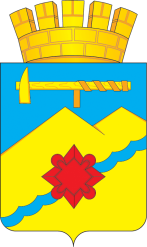 АДМИНИСТРАЦИЯ МУНИЦИПАЛЬНОГО ОБРАЗОВАНИЯГОРОД МЕДНОГОРСК ОРЕНБУРГСКОЙ ОБЛАСТИПОСТАНОВЛЕНИЕ__________________________________________________________________О внесении изменения в постановление администрации города от 18.09.2019 № 1023-па «Об утверждении муниципальной программы «Управление муниципальными финансами муниципального образования город Медногорск на 2020-2025 годы» На основании статьи 179 Бюджетного кодекса Российской Федерации, статей 45, 49, 50 Устава муниципального образования город Медногорск Оренбургской области, в соответствии с постановлением администрации города  от 15.07.2016 № 1065-па «Об утверждении Порядка разработки, реализации и оценки эффективности муниципальных программ города  Медногорска»:1. Внести в постановление администрации города от 18.09.2019         № 1023-па «Об утверждении муниципальной программы «Управление муниципальными финансами муниципального образования город Медногорск на 2020-2025 годы» (в редакции постановления от 04.03.2021     № 237) следующее изменение:1.1. Приложение к постановлению изложить в новой редакции, согласно приложению к настоящему постановлению.2. Контроль за исполнением настоящего постановления возложить на заместителя главы муниципального образования по  финансово-экономической политике – начальника финансового отдела администрации города И.В. Никитину.3. Постановление вступает в силу после его официального опубликования в газете «Медногорский рабочий», распространяется на правоотношения, возникшие с 01 января 2021 года, и подлежит размещению на официальном сайте администрации города Медногорска в сети Интернет.Глава города			    	                                         А.В. НижегородовКому разослано: горпрокурору, юридическому отделу, финансовому отделу, КСП, отделу экономики, в редакцию «Медногорский рабочий».Приложение к постановлению администрации городаот 09.03.2021 № 262-паМуниципальная программа«Управление муниципальными финансами муниципального образования город Медногорск на 2020-2025 годы»Паспорт муниципальной программы«Управление муниципальными финансами муниципального образования город Медногорск на 2020-2025 годы»(далее - программа)        1. Общая характеристика финансового секторамуниципального образования город МедногорскМуниципальное образование город Медногорск расположено в восточной части Оренбургской области. Общая площадь муниципального образования город Медногорск составляет 35,4 тыс. га. На территории муниципального образования город Медногорск проживает 26 325 человек, из них: 50,9 процентов населения трудоспособного возраста, 18,9 процента - моложе трудоспособного и 30,2 – старше трудоспособного. По итогам 2018 года бюджет города исполнен со следующими параметрами:доходы – 488 922,9 тыс. рублей (100,1 процента от бюджетных назначений);расходы – 488 307,9 тыс. рублей (98,8 процента от бюджетных назначений);профицит – 615,0 тыс. рублей.В общих расходах бюджета основной удельный вес занимают расходы на социально - культурную сферу – 73,7 % или 359 842,2 тыс. рублей, расходы на реализацию мероприятий по жилищно-коммунальному хозяйству  составляют 9,4 % или 45 966,1 тыс.  рублей, общегосударственные расходы – 8,7 %  или 42 666,4 тыс. рублей, расходы на национальную экономику составляют  7,0  % или 34 319,1 тыс.  рублей, на национальную безопасность и правоохранительную деятельность 0,6 % или 2 912,0 тыс. рублей, на охрану окружающей среды 0,3 % или 1 365,0 тыс. рублей, на национальную оборону 0,3 % или 1 237,1 тыс. рублей.При формировании и исполнении городского бюджета соблюдается принцип безусловного обеспечения в полном объеме первоочередных обязательств:заработная плата (с учетом поддержания достигнутых значений показателей по заработной плате по всем категориям работников бюджетной сферы, поименованным в указах Президента Российской Федерации от 7 мая 2012 года, соблюдения минимального размера оплаты труда, с учетом повышающего районного коэффициента);социальные выплаты населению;коммунальные расходы;уплата налогов и сборов в соответствии с законодательством Российской Федерации о налогах и сборах.На бюджетную и налоговую политику муниципального образования город Медногорск оказывают влияние внешние факторы, прежде всего изменения в законодательстве Российской Федерации. Поэтому актуальным становится формирование бездефицитного бюджета.В процессе исполнения бюджета муниципального образования могут возникать непредвиденные ситуации, негативным образом сказывающиеся на его сбалансированность. Это могут быть выпадающие доходы бюджета, необходимость финансирования непредвиденных расходов, разбалансированность бюджета.Муниципальным образованием город Медногорск реализуются мероприятия по обеспечению устойчивости местного бюджета, повышению его финансовой самостоятельности, однако, несмотря на принимаемые меры, для муниципального образования проблема низкой самообеспеченности остается острой.	Программа имеет существенные отличия от большинства других муниципальных программ муниципального образования город Медногорск. Она является «обеспечивающей», то есть ориентирована на создание общих для всех участников бюджетного процесса, в том числе органов местного самоуправления, реализующих другие муниципальные программы, условий и механизмов их реализации.Поэтому реализация Программы не может быть непосредственно связана с достижением определенных конечных целей долгосрочной стратегии развития муниципального образования, обеспечивая значительный (по ряду направлений - решающий) вклад в достижение практически всех стратегических целей, в том числе путем создания и поддержания благоприятных условий для экономического роста за счет обеспечения стабильности и соблюдения принятых ограничений по налоговой и долговой нагрузке, повышения уровня и качества жизни населения.В Программе определены следующие принципиальные тенденции развития финансовой сферы:сбалансированность бюджета;полнота учета и прогнозирования финансовых ресурсов, обязательств и регулятивных инструментов, используемых для достижения целей и результатов муниципальной политики;формирование бюджетных параметров исходя из необходимости безусловного исполнения действующих расходных обязательств, в том числе с учетом их оптимизации и повышения эффективности исполнения;принятие новых расходных обязательств на основе оценки сравнительной эффективности таких обязательств и с учетом сроков и механизмов их реализации в пределах располагаемых ресурсов;обеспечение достаточной гибкости объемов и структуры бюджетных расходов, в том числе наличие нераспределенных ресурсов на будущие периоды и критериев для их перераспределения в соответствии с уточнением приоритетных задач либо сокращения (оптимизации) при неблагоприятной динамике бюджетных доходов;создание механизмов повышения результативности бюджетных расходов, стимулов для выявления и использования резервов для достижения планируемых (установленных) результатов.2. Приоритеты муниципальной политики в сфере общественныхфинансов муниципального образования город МедногорскВ ближайшей перспективе решение задач социально-экономического развития муниципального образования город Медногорск будет осуществляться в условиях преемственности курса общефедеральной бюджетной политики, приоритетными направлениями которой на протяжении последних лет являлись:переход к программно-целевому принципу организации деятельности органов исполнительной власти и программному бюджету;улучшение условий жизни граждан, проживающих на территории муниципального образования город Медногорск, адресное решение социальных проблем, повышение качества государственных и муниципальных услуг, стимулирование инновационного развития города;повышение отдачи от использования бюджетных расходов, в том числе за счет формирования рациональной сети муниципальных учреждений, совершенствования перечня и улучшения качества оказываемых услуг.При осуществлении расходов бюджетные средства будут сконцентрированы на приоритетных направлениях, ориентированных на улучшение условий жизни населения, обеспечение адресного решения социальных проблем, повышение качества государственных и муниципальных услуг, стимулирование инновационного развития города, обеспечение своевременной выплаты заработной платы работникам бюджетных учреждений.В условиях жестких бюджетных ограничений финансовый отдел администрации города ставит перед собой цели обеспечения качественной подготовки проекта городского бюджета и надлежащего исполнения городского бюджета.Приоритетами муниципальной политики по направлению повышения эффективности бюджетных расходов являются:обеспечение сбалансированности и устойчивости местного бюджета;обеспечение реализации программно-целевых принципов организации деятельности органов местного самоуправления;обеспечение повышения эффективности распределения бюджетных средств;оптимизация функций  муниципального управления, повышение эффективности их обеспечения;бесперебойное функционирование информационной системы управления муниципальными финансами;обеспечение повышения эффективности бюджетных расходов муниципального образования;повышение уровня качества управления муниципальными финансами муниципального образования;соблюдение принципов открытости бюджетных процедур.Приоритетными направлениями муниципальной политики в сфере внутреннего финансового контроля являются развитие системы внутреннего муниципального финансового контроля и повышение качества управления финансами участников бюджетного процесса.Исходя из приоритетов муниципальной  политики будет обеспечиваться контроль за соблюдением законодательства, регулирующего бюджетные правоотношения, а также контроль в отношении закупок для обеспечения нужд в финансово-бюджетной сфере муниципального образования город Медногорск. Ожидаемыми основными результатами реализации Программы являются:подготовка нормативных правовых актов для обеспечения бюджетного процесса;повышение качества планирования бюджетных показателей;увеличение доходной базы местного бюджета;отсутствие  просроченной кредиторской задолженности;оптимизация расходов бюджета;повышение эффективности бюджетных расходов;поддержание рейтинга муниципального образования город Медногорск среди муниципальных образований Оренбургской области по качеству управления муниципальными финансами на высоком уровне.С учетом специфики Программы для измерения ее результатов будут использоваться не только и не столько количественные индикаторы, сколько качественные оценки.3. Перечень показателей (индикаторов) ПрограммыСведения о показателях (индикаторах) Программы, подпрограмм Программы и их значениях представлены в приложении № 1 к настоящей Программе.4.Перечень основных мероприятийПеречень основных мероприятий Программы представлен в приложении № 2 к настоящей Программе.5.   Ресурсное обеспечение реализации ПрограммыРесурсное обеспечение реализации Программы за счет средств местного и областного бюджетов представлено в приложении № 3 к настоящей Программе. Приложение №1к муниципальной программе"Управление муниципальнымифинансами муниципальногообразования город Медногорск на 2020-2025 годы»Сведения о показателях (индикаторах) Программы, подпрограмм Программы и их значениях(*) за исключением доходов и расходов за счет  безвозмездных поступлений           Приложение № 2к муниципальной программе"Управление муниципальнымифинансами муниципальногообразования город Медногорскна 2020-2025 годы»Переченьосновных мероприятий ПрограммыПриложение №3к муниципальной программе"Управление муниципальнымифинансами муниципальногообразования город Медногорск на 2020-2025 годы»Ресурсное обеспечение реализации Программы																	(тыс.рублей)Приложение 4к муниципальной программе«Управление муниципальнымифинансами муниципального                                                                                       образования город Медногорскна 2020-2025 годы»Подпрограмма 1«Создание организационных условий для составленияи исполнения местного бюджета» муниципальной программы«Управление муниципальными финансами муниципального образования город Медногорск на 2020-2025 годы»Паспорт подпрограммы «Создание организационных условий для составленияи исполнения местного бюджета»(далее - Подпрограмма)1. Общая характеристика сферы реализации ПодпрограммыФинансовый отдел администрации г.Медногорска (далее - финансовый отдел) является самостоятельным отделом администрации города, обеспечивающим в своей компетенции проведение единой финансовой и налоговой политики и координирующим деятельность в этой сфере других отделов администрации города. Финансовый отдел осуществляет составление и организацию исполнения бюджета муниципального образования город Медногорск, а также координирует деятельность участников бюджетного процесса по вопросам целевого и эффективного использования бюджетных средств.В своей деятельности финансовый отдел руководствуется Конституцией Российской Федерации, федеральными законами, указами Президента Российской Федерации, постановлениями и распоряжениями Правительства Российской Федерации, законами Оренбургской области, указами и распоряжениями Губернатора Оренбургской области, постановлениями Правительства Оренбургской области, решениями Медногорского городского Совета депутатов, распоряжениями и постановлениями главы города. Финансовый отдел по вопросам своей деятельности взаимодействует с органами государственной власти Оренбургской области, органами местного самоуправления муниципального образования город Медногорск, отраслевыми (функциональными) отделами  администрации муниципального образования город Медногорск, налоговыми и контрольно-ревизионными органами, управлением федерального казначейства по Оренбургской области, а также иными организациями и учреждениями.В перечень задач, стоящих перед финансовым отделом, в числе прочих входят:разработка и реализация финансовой, бюджетной и налоговой политики;составление проекта бюджета города;казначейское исполнение бюджета города;совершенствование методов финансово-бюджетного планирования.Основополагающими документами, регламентирующими бюджетный процесс в муниципальном образовании город Медногорск, являются решение Медногорского городского Совета депутатов от 22.10.2013 г. № 340 «Об утверждении Положения о бюджетном процессе в муниципальном образовании город Медногорск» и постановление администрации города Медногорск от 19.09.2014 г.  № 1140-па «О порядке составления проекта бюджета муниципального образования город Медногорск на очередной финансовый год и плановый период».Положение о бюджетном процессе в муниципальном образовании город Медногорск закрепляет все ключевые позиции бюджетного процесса, ориентированного на результат, устанавливает общий порядок составления, рассмотрения и утверждения проекта бюджета, а также закладывает основы исполнения бюджета: формирование бюджетной классификации, сводной бюджетной росписи, кассового плана.Постановление администрации город Медногорск «О порядке составления проекта бюджета муниципального образования город Медногорск на очередной финансовый год и плановый период»  устанавливает основные принципы и перечень действий ответственных участников при разработке проекта местного бюджета. В указанном документе определены полномочия и функции участников бюджетного процесса, приведен подробный график разработки проекта местного бюджета на очередной финансовый год и плановый период с указанием конкретных мероприятий и сроков исполнения, заложены принципы «скользящей трехлетки», в которых закреплены механизмы корректировки показателей бюджета на очередной финансовый год и первый год планового периода с учетом показателей бюджета текущего года.    Расходы городского бюджета планируются и производятся исходя из четких приоритетов, к которым отнесены безусловное исполнение указов Президента Российской Федерации от 7 мая 2012 года и в полном объеме исполнение принятых социальных обязательств.По итогам 2018 года показатели средней заработной платы работников бюджетной сферы, поименованных в указах Президента Российской Федерации от 7 мая 2012 года, достигнуты в отношении всех категорий работников бюджетной сферы.Минимальный размер оплаты труда, составлявший по состоянию на 1 января 2016 года 6204 рубля, за 2 года увеличился почти вдвое, составив с 1 мая 2018 года - 11163 рубля.Реализован комплекс мероприятий в сфере повышения качества оказания муниципальных услуг:внесены изменения, предусматривающие повышение ответственности муниципальных учреждений города за невыполнение муниципального задания, в том числе установление требований об обязательном возврате средств субсидии в бюджеты в случае недостижения значений показателей, установленных в муниципальном задании;муниципальные задания формируются в соответствии с федеральными и региональными перечнями государственных и муниципальных услуг и работ;Городской бюджет традиционно остается социально направленным: две трети средств бюджета направляются в сферы образования, здравоохранения, социальной политики, культуры и спорта.В полном объеме выполняются публичные обязательства муниципального образования город Медногорск. Инвентаризация расходных обязательств муниципального образования город Медногорск проводится ежегодно. Был актуализирован бюджетный прогноз муниципального образования город Медногорск на долгосрочный период до 2022 года, отразивший реализуемую политику по минимизации бюджетного дефицита. Так,  по итогам 2018 года сложился профицит в размере 615,0 тыс.рублей. На 2019 год запланирован бездефицитный бюджет.Решение о бюджете города на 2018 год и на плановый период 2019 и 2020 годов также впервые включил в себя приложения, обособленно отражающие бюджетные расходы на исполнение публичных нормативных обязательств, предоставление субсидий юридическим лицам, индивидуальным предпринимателям, физическим лицам - производителям товаров, работ, услуг, некоммерческим организациям (за исключением субсидий государственным учреждениям), предоставление межбюджетных трансфертов бюджетам муниципальных районов и городских округов области.Вместе с тем, в сфере прямой ответственности органов местного самоуправления муниципального образования город Медногорск  находятся повышение доступности и качества бюджетных услуг, удовлетворение потребностей граждан в услугах образования, культурном и духовном развитии. При этом грамотное и качественное планирование в финансово-бюджетной сфере, рациональное и экономное использование бюджетных средств являются одними из важнейших инструментов, способствующих достижению целей и задач, поставленных в ежегодных посланиях Президента Российской Федерации Федеральному Собранию Российской Федерации, а также общенациональных стратегических целей развития Российской Федерации.2. Приоритеты муниципальной политики в сфере реализации подпрограммы, цель, задачи и показатели (индикаторы) их достиженияВ ближайшей перспективе решение задач социально-экономического развития муниципального образования город Медногорск будет осуществляться в условиях преемственности курса общефедеральной бюджетной политики, бюджетной политики Оренбургской области. .Муниципальное образование город Медногорск является получателем дотации на выравнивание бюджетной обеспеченности, предоставляемой из областного бюджета. Планирование и исполнение городского бюджета будет осуществляться с учетом необходимости выполнения условий, устанавливаемых соглашением, заключенным с Министерством финансов Оренбургской области о мерах по обеспечению устойчивого социально-экономического развития и оздоровлению муниципальных финансов  муниципального образования город Медногорск, которым установлены показатели по обеспечению достижения показателей социально-экономического развития и мероприятия по повышению эффективности бюджетных средств.Формирование расходов городского бюджета будет осуществляться исходя из следующих приоритетов:исполнение в полном объеме первоочередных обязательств городского бюджета:заработная плата (с учетом поддержания достигнутых показателей по заработной плате по всем категориям работников бюджетной сферы, поименованным в указах Президента Российской Федерации от 7 мая 2012 года, соблюдения минимального размера оплаты труда, с учетом повышающего районного коэффициента);коммунальные расходы;уплата налогов и сборов в соответствии с законодательством Российской Федерации о налогах и сборах.Приоритетными становятся расходы на реализацию национальных проектов в соответствии с Указом Президента Российской Федерации от 7 мая 2018 года N 204 "О национальных целях и стратегических задачах развития Российской Федерации на период до 2024 года". Участие в государственных программах Оренбургской области будет осуществляться исходя из учета возможностей городского бюджета.Кроме того, при осуществлении бюджетных инвестиций акцент должен быть сделан на более активное использование механизма государственно-частного партнерства, позволяющего привлекать инвестиции и услуги частных компаний для решения городских задач.В целях минимизации рисков несбалансированности при формировании городского бюджета будет обеспечиваться его бездефицитность.При исполнении бюджета муниципального образования должны быть предприняты меры по минимизации дебиторской задолженности:повышение качества прогнозирования кассового плана;ограничение авансовых платежей при заключении муниципальными учреждениями договоров о поставке товаров, работ, услуг.Формирование и исполнение городского бюджета будет сопровождаться внедрением современных информационных систем, в частности государственной интегрированной информационной системы управления общественными финансами "Электронный бюджет", которая призвана сформировать единое информационное пространство, отвечающее современным требованиям государственного управления, и решить задачи обеспечения прозрачности финансово-хозяйственной деятельности, осуществления юридически значимого документооборота в электронном виде, сокращения времени обработки финансовой и управленческой документации и формирования отчетности.4. Перечень и характеристика основных мероприятий ПодпрограммыПеречень основных мероприятий подпрограммы представлен в приложении № 2 к настоящей Программе.В рамках подпрограммы реализуются следующие основные мероприятия.Основное мероприятие 1. «Организация составления и исполнение местного бюджета».Реализация данного основного мероприятия включает следующие направления:1) получение от органов местного самоуправления, отраслевых (функциональных), территориальных органов администрации города Медногорска, иных физических и юридических лиц материалов, необходимые для составления проекта местного бюджета, прогноза основных параметров  бюджета муниципального образования город Медногорск;2) составление проекта местного бюджета, представление его в Медногорский городской Совет депутатов, принятие участия в разработке прогноза бюджета города;3) разработка и представление в Медногорский городской Совет депутатов основных направлений бюджетной политики и основных направлений налоговой политики;4) разработка прогноза основных параметров   бюджета муниципального образования город Медногорск;5) осуществление методологического руководства по составлению проекта местного бюджета и его исполнения;6) организация исполнения местного бюджета, установление порядка составления и ведения сводной бюджетной росписи местного бюджета, бюджетных росписей главных распорядителей средств местного бюджета и кассового плана исполнения бюджета;7) внесение изменений в сводную бюджетную роспись местного бюджета;8) доведение до главных распорядителей средств местного бюджета показателей сводной бюджетной росписи и лимитов бюджетных обязательств;9) утверждение лимитов бюджетных обязательств для главных распорядителей средств местного бюджета;10) ведение реестра расходных обязательств муниципального образования город Медногорск;11) установление порядка представления главными распорядителями средств местного бюджета реестров расходных обязательств.Основное мероприятие 2.«Стабилизация финансовой ситуации и финансовое обеспечение непредвиденных расходов в муниципальном образовании г. Медногорск».В рамках данного основного мероприятия предусмотрена реализация мероприятий, по стабилизации финансовой ситуации в муниципальном образовании город Медногорск. Распределение бюджетных ассигнований на обеспечение мероприятий по стабилизации финансовой ситуации в муниципальном образовании город Медногорск по соответствующим направлениям социально-экономического развития утверждается решением Медногорского городского Совета депутатов о городском бюджете (решением Медногорского городского Совета депутатов о внесении изменений в городской бюджет).Основное мероприятие 3. «Осуществление методологического руководства в области финансово-бюджетного планирования».В рамках методологического руководства в области финансово-бюджетного планирования осуществляется консультирование главных распорядителей средств местного бюджета при составлении и исполнении бюджета на предмет правильности применения кодов бюджетной классификации, разрабатываются и принимаются документы, направленные на повышение качества бюджетного планирования и исполнения бюджета, оптимизацию расходов и увеличение поступлений доходов.В рамках основного мероприятия 4 «Внедрение долгосрочного бюджетного планирования» производится предусмотренная статьей 170.1 Бюджетного кодекса Российской Федерации разработка проекта бюджетного прогноза (проекта изменений бюджетного прогноза) муниципального образования город Медногорск на долгосрочный период.Перечень основных мероприятий подпрограммы представлен в приложении №2 к настоящей Программе.5. Ресурсное обеспечение Подпрограммы Ресурсное обеспечение Подпрограммы приводится в приложение № 3 к муниципальной программе. Привлечение внебюджетных источников в рамках Подпрограммы не предусмотрено.Приложение 5к муниципальной программе«Управление муниципальнымифинансами муниципального                                                                                                          образования город Медногорск на 2020-2025 годы»Подпрограмма 2"Повышение эффективности бюджетных расходовмуниципального образования город Медногорск»муниципальной программы«Управление муниципальными финансамимуниципального образования город Медногорскна 2020-2025 годы»Паспорт  Подпрограммы«Повышение эффективности бюджетных расходовмуниципального образования город Медногорск на 2020 - 2025 годы» (далее - Подпрограмма)1. Общая характеристика сферы реализации ПодпрограммыПовышение эффективности бюджетных расходов является важнейшим условием для повышения уровня и качества жизни населения, развития инфраструктуры, модернизации экономики и социальной сферы и достижения других стратегических целей социально-экономического развития муниципального образования город Медногорск.За последние годы успешно реализован перечень мероприятий и проведена работа по улучшению качества управления общественными финансами, оптимизации системы управления бюджетными ресурсами и повышению эффективности расходов бюджета, внедрению современных методов и технологий управления муниципальными финансами.Вопросам повышения эффективности бюджетных расходов с каждым годом уделяется все больше и больше внимания.В этом процессе муниципальное образование город Медногорск принимает активное участие. Применение программно-целевых инструментов в течение 2016 - 2018 годов, в том числе реализация основных мероприятий подпрограммы "Повышение эффективности бюджетных расходов муниципального образования город Медногорск на 2016 - 2021 годы" муниципальной программы "Управление муниципальными финансами муниципального образования город Медногорск на 2016-2021 годы ", позволило городу 3 года подряд входить в первую группу муниципальных образований Оренбургской области с высоким уровнем качества управления муниципальными финансами.В бюджетный процесс с 2020 года внедрена система учета анализа и контроля налоговых расходов, что обусловлено их значимостью для достижения целей социально-экономической политики, необходимостью оценить полный объем бюджетных ресурсов, направленных на достижение таких целей.В целях обеспечения прозрачности и открытости муниципальных финансов, повышения доступности и понятности информации о бюджете осуществляется регулярная практика публикации интернет-брошюры "Бюджета для граждан" к решению о бюджете на очередной финансовый год и плановый период, актуальным контентом наполняется интернет-портал "Бюджет для граждан". Также на официальном сайте администрации муниципального образования город Медногорск в информационно-телекоммуникационной сети "Интернет" размещается информация об городском бюджете.Действенным инструментом вовлечения граждан в бюджетный процесс является инициативное бюджетирование, позволяющее решать вопросы местного значения путем финансирования из областного бюджета проектов, прошедших конкурсный отбор проектов развития общественной инфраструктуры, основанных на местных инициативах, с участием самих граждан. Данное направление в муниципальном образовании город Медногорск реализуется с 2017 года. Способствует повышению качества управления муниципальными финансами реализация следующих направлений:ежегодная оценка города по качеству управления муниципальными финансами;софинансирование муниципальных программ повышения эффективности бюджетных расходов;стимулирующая поддержка участников федеральных конкурсов и проектов.Были внедрены новые инструменты качества управления общественными финансами: Министерством финансов Оренбургской области заключено соглашение о мерах по обеспечению устойчивого социально-экономического развития и оздоровлению муниципальных финансов, а также согласованы объемы расходов на оплату труда работников бюджетного сектора и расходов на оплату коммунальных услуг учреждений муниципального образования на очередной финансовый год.Повышение эффективности бюджетных расходов невозможно без обеспечения мобильности принятия и реализации управленческих решений. В связи с этим на первое место выходит автоматизация и информационное обеспечение управления бюджетным процессом.В муниципальном образовании город Медногорск применяются современные информационные технологии и программы как на стадии планирования бюджета, так и на стадии его исполнения (принятия и учета бюджетных обязательств, санкционирования расходов), а также на стадии учета и составления бюджетной отчетности.В настоящее время в муниципальном образовании город Медногорск действует 1 казенное учреждение, 4 автономных учреждений и 25 бюджетных учреждений нового типа. Муниципальных учреждения города функционирует на основе муниципальных заданий на оказание муниципальных услуг, что стимулирует руководителей учреждений работать именно на результат.Муниципальное образование город Медногорск относится к числу муниципалитетов Оренбургской области, которые размещают в полном объеме информацию о своих учреждениях на официальном сайте для размещения информации о государственных и муниципальных учреждениях в информационно-телекоммуникационной сети "Интернет".С 2017 года обеспечено формирование и реализация плана мероприятий по оздоровлению муниципальных финансов муниципального образования город Медногорск.Системная работа, направленная на повышение результативности использования бюджетных средств, привела к внедрению совершенно новой формы планирования и исполнения бюджетных расходов - программному бюджету. Ежегодно доля программных расходов городского бюджета увеличивается. Если в 2015 году бюджет был программным на 86,7 процента, то в 2018 году - уже на 99,6 процентов. В рамках муниципальных программ определены показатели (индикаторы), составлены и выполняются планы реализации. Ежегодно проводится комплексная оценка эффективности реализации муниципальных программ муниципального образования город Медногорск по двум направлениям: степени выполнения основных мероприятий и достижения значения показателей (индикаторов), эффективности бюджетных расходов на их реализацию.Повышение эффективности бюджетных расходов невозможно без обеспечения мобильности выработки, принятия и реализации управленческих решений. В связи с этим на первое место выходит автоматизация и информационное обеспечение управления бюджетным процессом на всех его стадиях.В целях обеспечения прозрачности бюджетного процесса в муниципальном образовании город Медногорск  в установленном порядке ежегодно проводятся публичные слушания по проекту городского бюджета и отчету об исполнении бюджета. Процесс организации и проведения публичных слушаний освещается в средствах массовой информации и сети Интернет.На официальном сайте администрации города Медногорска в сети Интернет регулярно размещается информация о ходе исполнения городского бюджета и проведении бюджетных процедур. Ежегодно проводится мониторинг качества управления финансами главных распорядителей средств городского бюджета. Результаты мониторинга размещаются на официальном сайте администрации города в сети Интернет.Финансовую систему муниципального образования город Медногорск в целом можно охарактеризовать как устойчивую. Вместе с тем есть ряд нерешенных проблем, решение которых позволит максимально повысить эффективность расходования бюджетных средств можно отнести следующие:просроченная кредиторская задолженность и наличие дебиторской задолженности по расходам муниципального образования и муниципальных учреждений;невысокий объем бюджетных инвестиций в общем объеме расходов городского бюджета в связи с недостаточностью бюджетных средств;дальнейшее совершенствование программно-целевых методов;низкая вовлеченность населения в процессы местного самоуправления. Необходимость решения перечисленных проблем и постановка задач увеличивает актуальность разработки и реализации системы мер по повышению эффективности бюджетных расходов муниципального образования город Медногорск.2. Приоритеты муниципальной политики в сфере реализацииПодпрограммы, цель, задачи и показатели (индикаторы) их достиженияЦелью подпрограммы является повышение эффективности бюджетных расходов на основе дальнейшего совершенствования бюджетных правоотношений и механизмов использования бюджетных средств.Приоритеты муниципальной политики в сфере реализации подпрограммы определены программой повышения эффективности управления общественными (государственными и муниципальными) финансами на период до 2018 года, утвержденной распоряжением Правительства Российской Федерации от 30 декабря 2014 года № 2593-р, в ежегодных посланиях Президента Российской Федерации Федеральному Собранию Российской Федерации, основных направлениях бюджетной политики и основных направлениях налоговой политики на 2019 год и на плановый период 2020 и 2021 годов, прогнозе социально-экономического развития муниципального образования город Медногорск.Приоритетами (задачами) муниципальной политики в сфере реализации подпрограммы являются:обеспечение сбалансированности и устойчивости местного бюджета;обеспечение реализации программно-целевых принципов организации деятельности органов местного самоуправления;обеспечение повышения эффективности распределения бюджетных средств;оптимизация функций муниципального управления, повышение эффективности их обеспечения;бесперебойное функционирование информационной системы управления муниципальными финансами;повышение уровня качества управления муниципальными финансами муниципального образования город Медногорск;соблюдение принципов открытости бюджетных процедур.Перечень показателей (индикаторов) подпрограммы представлен в приложении № 1 к настоящей Программе.3. Сроки и этапы реализации ПодпрограммыРеализация Подпрограммы рассчитана на 2020 - 2025 годы, этапы реализации не выделяются.4. Перечень и характеристика основныхмероприятий ПодпрограммыВ рамках подпрограммы реализуются следующие основные мероприятия.Основное мероприятие 1 "Обеспечение сбалансированности и устойчивости местного бюджета"Обеспечение сбалансированности местного бюджета является одной из основных задач бюджетной политики города. Основным критерием оценки сбалансированности бюджета является его устойчивость, то есть способность выполнять установленные расходными обязательствами задачи.В муниципальном образовании город Медногорск реализован ряд мероприятий, направленных на обеспечение сбалансированности и устойчивости городского бюджета, итогами реализации которых являются:отсутствие просроченной кредиторской задолженности по средствам городского бюджета;организация ежемесячного мониторинга задолженности муниципальных учреждений города;недопущение прироста расходов городского бюджета, не обеспеченных доходными источниками;осуществление прогнозирования доходов по основным налогам и сборам в соответствии с методикой, утвержденной министерством финансов Оренбургской области;Направлениями реализации данного основного мероприятия являются:1. Повышение финансовой гибкости местного бюджета, обеспечение сбалансированности местного бюджета.Реализация данного направления позволит достичь формирования бездефицитного бюджета. По итогам 2018 года сложился профицит в размере 615,0 тыс.рублей. Начиная с 2018 года городской бюджет формируется без дефицита2. Сокращение и реструктуризация кредиторской задолженности.Мониторинг и регулирование кредиторской задолженности в муниципальном образовании город Медногорск осуществляется в порядке, установленном постановлением администрации города от 18 апреля 2014 года №1136-па "Об утверждении порядка проведения мониторинга просроченной кредиторской задолженности муниципальных учреждений муниципального образования город Медногорск".Просроченная кредиторская задолженность городского бюджета отсутствует. Однако остается проблемным вопрос наличия просроченной кредиторской задолженности муниципальных учреждений. В рамках реализации данной подпрограммы будут внесены изменения в нормативные правовые акты, предусматривающие мероприятия, направленные на устранение и недопущение просроченной кредиторской задолженности.3. Отсутствие неэффективных налоговых льготСистема предоставления налоговых льгот тесно связана с предыдущими направлениями, поскольку влияет на потенциал доходной части городского бюджета.В соответствии решением Медногорского городского совета депутатов от 21.02.2017 № 198 "Об утверждении положения «Об оценке эффективности предоставляемых налоговых льгот» оценка эффективности предоставляемых (планируемых к предоставлению) налоговых льгот в муниципальном образовании осуществляется в отношении следующих налогов:налог на имущество физических лиц;земельный налог.Оценка предоставляемых льгот осуществляется на основании порядка, утвержденного постановлением администрации города Медногорска от 31.07.2020 года № 1256-па "Об утверждении порядка формирования перечня налоговых расходов муниципального образования город Медногорск и порядка оценки налоговых расходов муниципального образования город Медногорск".В процессе реализации подпрограммы вышеуказанные нормативные правовые акты будут проанализированы и, в случае необходимости, в них будут внесены изменения, направленные на совершенствование оценки предоставляемых льгот.Основное мероприятие 2 "Внедрение программно-целевых принципов организации деятельности "В целях создания условий для дальнейшей реализации программных документов продолжится работа по совершенствованию нормативной базы, необходимой для программно-целевого планирования и реализации городского бюджета в программном формате.Дальнейшая реализация принципа формирования бюджета на основе муниципальных программ позволит повысить обоснованность бюджетных ассигнований на этапе их формирования, обеспечит их большую прозрачность для общества и наличие более широких возможностей для оценки их эффективности.Начиная с 2015 года городской бюджет формируется в программном формате. В 2018 году расходы, осуществляемые в рамках муниципальных программ составили 99,6 процентов от общей суммы расходов бюджета. По оценке за 2019 год расходы, осуществляемые в рамках муниципальных программ составят 99,6 процентов от общей суммы расходов бюджетаПринят новый Порядок разработки, реализации и оценки эффективности муниципальных программ муниципального образования город Медногорск (далее - муниципальные программы) утвержденный постановлением администрации города от 15июля 2016 года №1065-па. В данном Порядке предусмотрена единая методика оценки эффективности реализации муниципальных программ, устанавливающая систему оценочных показателей, характеризующих эффективность реализации муниципальных программ для главных распорядителей бюджетных средств - исполнителей муниципальных программ.Основное мероприятие 3 "Повышение эффективности распределения бюджетных средств".Основными направлениями реализации данного основного мероприятия являются:1. Разработка и совершенствование правовых актов, регулирующих процедуры подготовки проекта решения о бюджете города.В муниципальном образовании город Медногорск создана устойчивая нормативная правовая база в части организации бюджетного процесса, внедрено трехлетнее планирование. В ходе реализации подпрограммы будет проводиться постоянный мониторинг нормативно-правовой базы на соответствие требованиям бюджетного законодательства. Также планируется осуществление процедур распределения действующих и принимаемых обязательств городского бюджета с обязательным размещением информации о данных мероприятиях на официальном сайте администрации города в сети Интернет.2. Разработка и утверждение методических рекомендаций по формированию обоснований бюджетных ассигнований городского бюджета на очередной финансовый год и плановый период с учетом закрепления требований к результатам (непосредственным и конечным) использования бюджетных ассигнований. Применение данной методики позволит повысить качество и объективность планирования бюджетных ассигнований.3. Мониторинг и реструктуризация расходных обязательств муниципального образования (приоритетное исполнение действующих обязательств, ограничение принятия новых расходных обязательств, не обеспеченных финансовыми ресурсами, переход на формирование реестра расходных обязательств в части методов расчета объема бюджетных ассигнований с применением методики формирования бюджетных ассигнований).Основное мероприятие 4 "Оптимизация функций муниципального управления, повышение эффективности их обеспечения"Направлениями реализации данного основного мероприятия являются:1. Ежегодная оценка доли муниципальных услуг по осуществлению юридически значимых действий, предоставляемых в электронной форме. По итогам реализации подпрограммы услуги по осуществлению юридически значимых действий будут предоставляться в электронной форме в полном объеме.2. Проведение оценки качества финансового менеджмента главных распорядителей средств городского бюджета с последующим размещением результатов на официальном сайте администрации города в сети Интернет, а также актуализация индикаторов оценки в условиях постоянно меняющейся нормативно-правовой базы.3. Проведение оценки соответствия качества фактически предоставленных муниципальных услуг утвержденным требованиям к качеству, изучение мнения населения о качестве предоставляемых муниципальных услуг, оказываемых муниципальными учреждениями города. Планируется привлечение негосударственных организаций для проведения независимой оценки.На основании полученных данных независимой оценки будут формироваться планы по решению выявленных проблем.4. Работа по созданию стимулов для более рационального и экономного использования бюджетных средств (в том числе при размещении заказов и исполнении обязательств), сокращению доли неэффективных бюджетных расходов.5. Разработка и утверждение прозрачной методики по определению стоимости муниципальных услуг путем введения единых (групповых) значений нормативов затрат для формирования субсидий на финансовое обеспечение выполнения муниципального задания.6. Оптимизация структуры бюджетной сети за счет ликвидации или преобразования муниципальных учреждений города, не оказывающих услуги, непосредственно направленные на реализацию полномочий органов местного самоуправления, а также несоответствующие профилю органа, осуществляющего функции и полномочия учредителя, в организации иной организационно-правовой формы.Основное мероприятие 5 "Развитие информационной системы управления муниципальными финансами"Направлениями реализации данного мероприятия являются:1. Создание специализированного сайта в сети Интернет, имеющего функцию обратной связи с потребителями муниципальных услуг.2. Своевременное размещение информации о деятельности муниципальных учреждений города в полном объеме на официальном сайте для размещения информации о муниципальных учреждениях в сети Интернет. В соответствии с приказом Министерства финансов Российской Федерации от 21 июля 2011 года № 86н "Об утверждении порядка предоставления информации государственным (муниципальным) учреждением, ее размещения на официальном сайте в сети интернет и ведения указанного сайта" информация о деятельности муниципальных учреждений муниципального образования город Медногорск размещена на сайте www.bus.gov.ru в сети Интернет.3. Своевременное размещение в сети Интернет информации о деятельности органов местного самоуправления муниципального образования город Медногорск в полном объеме.4.Разработка и размещение в сети Интернет брошюры «Бюджет для граждан», разработанной на основе утвержденного решения о бюджете на текущий год и на плановый период, а также на основе отчета об исполнении решения о бюджете за отчетный год.За счет дотации бюджетам городских округов на поддержку мер по обеспечению сбалансированности бюджетов, за активное участие муниципального  образования город Медногорск во всероссийских конкурсах и мероприятиях в сфере управления общественными финансами, а также  по результатам проведения годовой оценки качества управления муниципальными финансами и результативности мер по повышению эффективности бюджетных расходов городских округов Оренбургской области планируются к реализации следующие мероприятия подпрограммы.Основное мероприятие 6 «Повышение уровня социально экономического развития и качества управления финансами»Направлением реализации данного основного мероприятия является:проведение комплекса мероприятий по автоматизации процессов управления муниципальными финансами. Уровень технической оснащенности определяет эффективность работы органов местного самоуправления города Медногорска. Использование современных информационных технологий оказывает положительное влияние на время обработки данных, обуславливает возможность более качественного и оперативного управления финансовыми ресурсами;обучение  муниципальных служащих на курсах повышения квалификации, семинарах для муниципальных служащих, работников муниципальных учреждений, по вопросам бюджетного процесса. Реализация данного мероприятия позволит за счет повышения квалификации муниципальных служащих, работников муниципальных учреждений, посещения обучающих семинаров добиться результатов по разработке нормативных правовых актов, сбору, систематизации и обработки информации и достижению необходимых результатов в финансовом секторе;осуществление мероприятий программы повышения эффективности бюджетных расходов, в том числе стимулирование наиболее эффективной практики организации управления муниципальными финансами и повышения эффективности бюджетных расходов (материальное стимулирование муниципальных служащих органов местного самоуправления города Медногорска), по результатам проведения годовой оценки качества управления муниципальными финансами городских округов Оренбургской области. Проведение мероприятий осуществляется за счет средств дотации из областного бюджета.Основное мероприятие 7 «Проведение мероприятий по развитию и повышению уровня управления муниципальными финансами»Направлениями реализации данного основного мероприятия являются: проведение мероприятий по автоматизации процессов управления муниципальными финансами; стимулирование повышения эффективности бюджетных расходов: материальное стимулирование муниципальных служащих органов местного самоуправления города Медногорска, победителей и участников всероссийских конкурсов в сфере управления общественными финансами; поощрение участников реализации на территории муниципального образования город Медногорск общественно значимого проекта, основанного на местных инициативах в рамках проекта «Школьный бюджет». Проведение мероприятий осуществляется за счет средств дотации из областного бюджета.Целью реализации основных мероприятий является дальнейшее повышение уровня управления муниципальными финансами, внедрение современных информационных технологий в бюджетный процесс, повышение уровня открытости бюджетных данных для населения. 5. Информация о ресурсном обеспечении подпрограммыРесурсное обеспечение реализации Подпрограммы приводится в приложении № 3 к настоящей Программе. Приложение 6к муниципальной  программе"Управление муниципальнымифинансами муниципальногообразования город Медногорск на 2020-2025 годы"Подпрограмма 3«Организация и осуществление внутреннего муниципального финансового контроля в финансово-бюджетной сфере» муниципальной программы «Управление муниципальнымифинансами муниципального образования город Медногорск на 2020-2025 годы»Паспорт Подпрограммы «Организация и осуществление внутреннего муниципального финансового контроля в финансово-бюджетной сфере» (далее - Подпрограмма)1. Общая характеристика сферы реализации ПодпрограммыРеализация данной Подпрограммы предполагает нормативно-правовое регулирование организации и осуществления деятельности Отдела внутреннего муниципального финансового контроля администрации города Медногорска, включающей в себя функции по внутреннему муниципальному финансовому контролю.Административные функции заключаются в своевременном и качественном проведении Отделом внутреннего муниципального финансового контроля администрации города Медногорска контрольных мероприятий в установленных сферах деятельности и, как следствие, повышении эффективности контроля за соблюдением законодательства, регулирующего бюджетные правоотношения.Важным элементом бюджетного процесса является контроль, который обеспечивает эффективность функционирования финансовой системы. Под финансовым контролем понимается система мероприятий по проверке законности, целесообразности и эффективности действий по формированию, распределению и использованию финансовых ресурсов, находящихся в распоряжении местных органов власти. Такие мероприятия проводятся на различных этапах бюджетного процесса органами финансового контроля, состав и полномочия которых закрепляются в бюджетном законодательстве Российской Федерации. Основное назначение финансового контроля состоит в том, чтобы обеспечить эффективность процесса формирования и расходования денежных средств, находящихся в руках государства. Контроль является неотъемлемым элементом процесса муниципального управления. Комплексное реформирование системы финансового контроля является одним из важнейших условий повышения эффективности бюджетных расходов. В условиях внедрения программно-целевых методов планирования и исполнения бюджета, сосредоточения усилий органов местного самоуправления на достижении целей социально-экономического развития и решении стоящих перед ними задач необходимо пересмотреть действующие подходы к организации финансового контроля, осуществляемого органами местного самоуправления, переориентировав его на контроль:- соблюдения бюджетного законодательства Российской Федерации, нормативных правовых актов, регулирующих бюджетные правоотношения;
- достоверности, полноты и соответствия нормативным требованиям бюджетной отчётности;- экономности, результативности и эффективности использования средств бюджета. 2. Приоритеты политики органов местного самоуправления муниципального образования город Медногорск в сфере реализации Подпрограммы.Цель деятельности Отдела внутреннего муниципального финансового контроля формируется исходя из вопросов местного значения, установленных Федеральным законом от 06.10.2003 г. № 131 «Об общих принципах организации местного самоуправления в Российской Федерации.Главная цель деятельности отдела – осуществление, в пределах своей компетенции, определенной действующим законодательством, внутреннего муниципального финансового контроля в финансово-бюджетной сфере. Для достижения поставленной цели предполагается решение следующих задач:осуществление внутреннего муниципального финансового контроля за соблюдением бюджетного законодательства Российской Федерации и иных нормативных правовых актов, регулирующих бюджетные правоотношения;осуществление в пределах полномочий, определенных действующим законодательством, контроля за соблюдением законодательства Российской Федерации и иных нормативных правовых актов о контрактной системе в сфере закупок товаров, работ, услуг для обеспечения муниципальных нужд;Сведения о целевых показателях (индикаторах) подпрограммы представлены в приложении №1 к настоящей Программе.3. Перечень и характеристика основных мероприятий ПодпрограммыВ рамках Подпрограммы реализуется основное мероприятие:Основное мероприятие 1. "Организация и осуществление внутреннего муниципального финансового контроля в финансово-бюджетной сфере "Реализация данного основного мероприятия предполагает осуществление контроля за соблюдением законности, целесообразности и результативности образования, распределения и использования  финансовых ресурсов (денежных средств, материальных ценностей и нематериальных активов, находящихся в муниципальной собственности) и финансовых ресурсов в негосударственном секторе экономики.В соответствии с порядком осуществления бюджетных полномочий по внутреннему муниципальному финансовому контролю Отдел внутреннего муниципального финансового контроля администрации города Медногорска исполняет функции по осуществлению контроля за соблюдением законодательства, регулирующего бюджетные правоотношения, а также по контролю в отношении закупок для обеспечения нужд муниципального образования город Медногорск в финансово-бюджетной сфере.Результатами реализации данного основного мероприятия являются подготовка и направление актов, представлений, предписаний, уведомлений о применении бюджетных мер принуждения.Перечень основных мероприятий подпрограммы представлен в приложении №2 к настоящей Программе.4. Ресурсное обеспечение ПодпрограммыРесурсное обеспечение Подпрограммы приводится в приложение №3 к муниципальной программе.09.03.2021                № 262-паНаименование разделовКраткое содержаниеОтветственный исполнитель   ПрограммыФинансовый отдел администрации г. Медногорска (далее - финансовый отдел) Соисполнители Программы   Отдел внутреннего муниципального финансового контроляУчастники ПрограммыАдминистрация города Медногорска;Отдел экономики, торговли и развития предпринимательства администрации г. Медногорска (далее – отдел экономики);Комитет по управлению имуществом г. Медногорска (далее - комитет по управлению имуществом);Отдел образования администрации г. Медногорска;Отдел культуры администрации г. Медногорска;Отдел информационных технологий администрации г. Медногорска (далее - отдел информационных технологий); Подпрограммы  ПрограммыПодпрограмма 1 «Создание организационных условий для составления и исполнения местного бюджета»;Подпрограмма 2 «Повышение эффективности бюджетных расходов муниципального образования город Медногорск»;Подпрограмма 3 «Организация и осуществление внутреннего муниципального финансового контроля в финансово-бюджетной сфере» Цель Программы                     обеспечение долгосрочной сбалансированности и устойчивости  бюджета муниципального образования город МедногорскЗадачи ПрограммыПодготовка проекта местного бюджета и надлежащее исполнение местного бюджета;создание необходимых условий для повышения финансовой устойчивости бюджета муниципального образования город Медногорск;повышение эффективности бюджетных расходов на основе дальнейшего совершенствования бюджетных правоотношений и механизмов использования бюджетных средств; организация и осуществление внутреннего муниципального финансового контроля в финансово-бюджетной сфереПоказатели (индикаторы) Программыотношение дефицита местного бюджета (за вычетом объема поступлений от продажи акций и иных форм участия в капитале, находящихся в муниципальной собственности, и снижения остатков средств на счетах по учету средств бюджета) к общему годовому объему доходов местного бюджета без учета объема безвозмездных поступлений;удельный вес расходов местного бюджета, формируемых программным методом, в общем объеме расходов бюджета муниципального образования город Медногорск в соответствующем финансовом году;доля просроченной кредиторской задолженности в расходах местного бюджета муниципального образования город Медногорск;соотношение количества установленных фактов финансовых нарушений и общего количества решений, принятых по фактам финансовых нарушенийСроки и этапы реализации Программы                     2020 - 2025 годыОбъем бюджетных ассигнований ПрограммыОбщий объем бюджетных ассигнований на реализацию Программы составляет 50 519,0 тыс. рублей, в том числе по годам:2020 год – 10 640,0 тыс. рублей;2021 год – 8 807,0 тыс. рублей;2022 год -  8 797,0 тыс. рублей;2023 год -  8 797,0 тыс. рублей;2024 год – 6 739,0 тыс. рублей;2025 год-   6 739,0 тыс. рублей.Ожидаемые результаты реализации Программы       Подготовка нормативных правовых актов для обеспечения бюджетного процесса;повышение качества планирования бюджетных показателей;увеличение доходной базы местных бюджетов;отсутствие просроченной кредиторской задолженности;повышение эффективности бюджетных расходов;поддержание рейтинга муниципального образования город Медногорск  среди муниципальных образований Оренбургской области  по качеству управления муниципальными финансами на высоком уровне№п/п Наименование программы (подпрограммы)/ наименование   показателя    (индикатора)  ЕдиницаизмеренияЗначения показателя (индикатора) по годам реализации программыЗначения показателя (индикатора) по годам реализации программыЗначения показателя (индикатора) по годам реализации программыЗначения показателя (индикатора) по годам реализации программыЗначения показателя (индикатора) по годам реализации программыЗначения показателя (индикатора) по годам реализации программыЗначения показателя (индикатора) по годам реализации программы№п/п Наименование программы (подпрограммы)/ наименование   показателя    (индикатора)  ЕдиницаизмеренияОтчетный2019 год 2020  год   2021  год   2022  год   2023  год   2024  год   2025 год   1        2               3       5678910Муниципальная программа  «Управление муниципальными финансами муниципального образования город Медногорск на 2016-2021 годы»Муниципальная программа  «Управление муниципальными финансами муниципального образования город Медногорск на 2016-2021 годы»Муниципальная программа  «Управление муниципальными финансами муниципального образования город Медногорск на 2016-2021 годы»Муниципальная программа  «Управление муниципальными финансами муниципального образования город Медногорск на 2016-2021 годы»Муниципальная программа  «Управление муниципальными финансами муниципального образования город Медногорск на 2016-2021 годы»Муниципальная программа  «Управление муниципальными финансами муниципального образования город Медногорск на 2016-2021 годы»Муниципальная программа  «Управление муниципальными финансами муниципального образования город Медногорск на 2016-2021 годы»Муниципальная программа  «Управление муниципальными финансами муниципального образования город Медногорск на 2016-2021 годы»Муниципальная программа  «Управление муниципальными финансами муниципального образования город Медногорск на 2016-2021 годы»Муниципальная программа  «Управление муниципальными финансами муниципального образования город Медногорск на 2016-2021 годы»1. Отношение  дефицита  местного  бюджета (за вычетом объема  поступлений от  продажи акций и иных форм  участия в  капитале, находящихся в  собственности   муниципального образования город Медногорск, и  снижения  остатков средств на счетах по учету средств бюджета) к  общему годовому объему доходов местного бюджета без  учета объема  безвозмездных  поступлений <*>процентов0,0<=10 <=10<=10 <=10 <=10 <= 10 2.Удельный вес расходов местного бюджета, формируемых программным методом, в общем объеме расходов бюджета муниципального образования город Медногорск в соответствующем финансовом годупроцентов99,6399,299,299,299,299,299,23.Доля просроченной кредиторской задолженности в расходах местного бюджета муниципального образования город Медногорскпроцентов00000004Соотношение количества установленных фактов финансовых нарушений и общего количества решений, принятых по фактам финансовых нарушенийпроцентов-100100100100100100Подпрограмма 1 "Создание организационных условий для составления и исполнения местного бюджета"Подпрограмма 1 "Создание организационных условий для составления и исполнения местного бюджета"Подпрограмма 1 "Создание организационных условий для составления и исполнения местного бюджета"Подпрограмма 1 "Создание организационных условий для составления и исполнения местного бюджета"Подпрограмма 1 "Создание организационных условий для составления и исполнения местного бюджета"Подпрограмма 1 "Создание организационных условий для составления и исполнения местного бюджета"Подпрограмма 1 "Создание организационных условий для составления и исполнения местного бюджета"Подпрограмма 1 "Создание организационных условий для составления и исполнения местного бюджета"Подпрограмма 1 "Создание организационных условий для составления и исполнения местного бюджета"Подпрограмма 1 "Создание организационных условий для составления и исполнения местного бюджета"5Количество дней нарушения сроков представления проекта местного бюджета в Медногорский городской Совет депутатовдней00000006Исполнение   местного  бюджета по доходам (*)       процентов100,393-10595-10595-10595-10595-10595-1057Исполнение местного бюджета по расходам (*)процентов99,493-10093-10093-10093-10093-10093-1008Просроченная   кредиторская   задолженность пообязательствам  местного   бюджета тыс. рублей0  0     0     0     0   0    0 9Средняя оценка качества финансового менеджмента главных распорядителей средств местного бюджета, имеющих подведомственные учреждениябаллов67,063,063,064,064,065,065,010Средняя оценка качества финансового менеджмента главных распорядителей средств местного бюджета, не имеющих подведомственных учрежденийбаллов37,437,037,038,038,040,040,011Наличие бюджетного прогноза муниципального образования город Медногорск на долгосрочный периодда = 1, нет = 00011111Подпрограмма 2 "Повышение эффективности бюджетных расходов муниципального образования город Медногорск"Подпрограмма 2 "Повышение эффективности бюджетных расходов муниципального образования город Медногорск"Подпрограмма 2 "Повышение эффективности бюджетных расходов муниципального образования город Медногорск"Подпрограмма 2 "Повышение эффективности бюджетных расходов муниципального образования город Медногорск"Подпрограмма 2 "Повышение эффективности бюджетных расходов муниципального образования город Медногорск"Подпрограмма 2 "Повышение эффективности бюджетных расходов муниципального образования город Медногорск"Подпрограмма 2 "Повышение эффективности бюджетных расходов муниципального образования город Медногорск"Подпрограмма 2 "Повышение эффективности бюджетных расходов муниципального образования город Медногорск"Подпрограмма 2 "Повышение эффективности бюджетных расходов муниципального образования город Медногорск"Подпрограмма 2 "Повышение эффективности бюджетных расходов муниципального образования город Медногорск"12Рейтинг муниципального образования город Медногорск по качеству управления муниципальными финансамиместоIII-XI-XI-XI-XI-XI-XПодпрограмма 3 "Организация и осуществление внутреннего муниципального финансового контроля в финансово-бюджетной сфере"Подпрограмма 3 "Организация и осуществление внутреннего муниципального финансового контроля в финансово-бюджетной сфере"Подпрограмма 3 "Организация и осуществление внутреннего муниципального финансового контроля в финансово-бюджетной сфере"Подпрограмма 3 "Организация и осуществление внутреннего муниципального финансового контроля в финансово-бюджетной сфере"Подпрограмма 3 "Организация и осуществление внутреннего муниципального финансового контроля в финансово-бюджетной сфере"Подпрограмма 3 "Организация и осуществление внутреннего муниципального финансового контроля в финансово-бюджетной сфере"Подпрограмма 3 "Организация и осуществление внутреннего муниципального финансового контроля в финансово-бюджетной сфере"Подпрограмма 3 "Организация и осуществление внутреннего муниципального финансового контроля в финансово-бюджетной сфере"Подпрограмма 3 "Организация и осуществление внутреннего муниципального финансового контроля в финансово-бюджетной сфере"Подпрограмма 3 "Организация и осуществление внутреннего муниципального финансового контроля в финансово-бюджетной сфере"13Соотношение объема проверенных средств местного бюджета и общей суммы расходов местного бюджетапроцентов     20,020,020,020,020,020,020,014Соотношение количества проверенных учреждений или организаций от общего числа запланированных контрольных мероприятий в соответствующем годупроцентов100100100100100100100N п/пN п/пНомер и наименование  муниципальной программы, основного мероприятияНомер и наименование  муниципальной программы, основного мероприятияОтветственный исполнительСрокСрокСрокОжидаемый непосредственный результат (краткое описание)Последствия нереализациимуниципальной Программы, мероприятияСвязь с показателями (индикаторами)муниципальной Программы (подпрограммы)Связь с показателями (индикаторами)муниципальной Программы (подпрограммы)Связь с показателями (индикаторами)муниципальной Программы (подпрограммы)N п/пN п/пНомер и наименование  муниципальной программы, основного мероприятияНомер и наименование  муниципальной программы, основного мероприятияОтветственный исполнительначала реализацииокончания реализацииокончания реализацииОжидаемый непосредственный результат (краткое описание)Последствия нереализациимуниципальной Программы, мероприятияСвязь с показателями (индикаторами)муниципальной Программы (подпрограммы)Связь с показателями (индикаторами)муниципальной Программы (подпрограммы)Связь с показателями (индикаторами)муниципальной Программы (подпрограммы)1122345567888Муниципальная программа  «Управление муниципальными финансами муниципального образования город Медногорск на 2016-2021 годы»        Муниципальная программа  «Управление муниципальными финансами муниципального образования город Медногорск на 2016-2021 годы»        Муниципальная программа  «Управление муниципальными финансами муниципального образования город Медногорск на 2016-2021 годы»        Муниципальная программа  «Управление муниципальными финансами муниципального образования город Медногорск на 2016-2021 годы»        Муниципальная программа  «Управление муниципальными финансами муниципального образования город Медногорск на 2016-2021 годы»        Муниципальная программа  «Управление муниципальными финансами муниципального образования город Медногорск на 2016-2021 годы»        Муниципальная программа  «Управление муниципальными финансами муниципального образования город Медногорск на 2016-2021 годы»        Муниципальная программа  «Управление муниципальными финансами муниципального образования город Медногорск на 2016-2021 годы»        Муниципальная программа  «Управление муниципальными финансами муниципального образования город Медногорск на 2016-2021 годы»        Муниципальная программа  «Управление муниципальными финансами муниципального образования город Медногорск на 2016-2021 годы»        Муниципальная программа  «Управление муниципальными финансами муниципального образования город Медногорск на 2016-2021 годы»        Муниципальная программа  «Управление муниципальными финансами муниципального образования город Медногорск на 2016-2021 годы»        Муниципальная программа  «Управление муниципальными финансами муниципального образования город Медногорск на 2016-2021 годы»        Подпрограмма 1 "Создание организационных условий для составления и исполнения местного бюджета"Подпрограмма 1 "Создание организационных условий для составления и исполнения местного бюджета"Подпрограмма 1 "Создание организационных условий для составления и исполнения местного бюджета"Подпрограмма 1 "Создание организационных условий для составления и исполнения местного бюджета"Подпрограмма 1 "Создание организационных условий для составления и исполнения местного бюджета"Подпрограмма 1 "Создание организационных условий для составления и исполнения местного бюджета"Подпрограмма 1 "Создание организационных условий для составления и исполнения местного бюджета"Подпрограмма 1 "Создание организационных условий для составления и исполнения местного бюджета"Подпрограмма 1 "Создание организационных условий для составления и исполнения местного бюджета"Подпрограмма 1 "Создание организационных условий для составления и исполнения местного бюджета"Подпрограмма 1 "Создание организационных условий для составления и исполнения местного бюджета"Подпрограмма 1 "Создание организационных условий для составления и исполнения местного бюджета"Подпрограмма 1 "Создание организационных условий для составления и исполнения местного бюджета"1.1.Основное мероприятие 1.1. "Организация составления и исполнениеместного бюджета "Основное мероприятие 1.1. "Организация составления и исполнениеместного бюджета "Финансовый отдел администрации г. Медногорска2020 год2025 год2025 годпроект местного бюджета повышение качества нормативных правовых актов и работы по исполнению бюджетаневозможность исполнения расходных обязательств, нарушение бюджетного законодательстваневозможность исполнения расходных обязательств, нарушение бюджетного законодательстваневозможность исполнения расходных обязательств, нарушение бюджетного законодательстваколичество дней нарушения сроков представления проекта местного бюджета в Медногорский городской Совет депутатовисполнение местного бюджета по доходам;исполнение местного бюджета по расходам;просроченная кредиторская задолженность по обязательствам местного бюджета2.Основное мероприятие 1.2 "Стабилизация финансовой ситуации и финансовое обеспечение непредвиденных расходов в муниципальном образовании г. Медногорск"Основное мероприятие 1.2 "Стабилизация финансовой ситуации и финансовое обеспечение непредвиденных расходов в муниципальном образовании г. Медногорск"Финансовый отдел администрации г. МедногорскаФинансовый отдел администрации г. Медногорска2020 год2025 годобеспечение устойчивости городского бюджета при проявлении негативных тенденций в экономикеобеспечение устойчивости городского бюджета при проявлении негативных тенденций в экономикеотсутствие устойчивости городского бюджета при его исполнении, невозможность оперативного решения задач, возникающих в течение финансового годаотсутствие устойчивости городского бюджета при его исполнении, невозможность оперативного решения задач, возникающих в течение финансового годапросроченная кредиторская задолженность по обязательствам местного бюджетапросроченная кредиторская задолженность по обязательствам местного бюджетапросроченная кредиторская задолженность по обязательствам местного бюджета3.Основное мероприятие 1.3. "Осуществление методологического руководства в области финансово-бюджетного планирования"Финансовый отдел администрации г. Медногорска2020 год2025 годповышение качества планирования бюджетных показателейсоздание предпосылок для необоснованного роста расходных обязательств и осуществления неэффективных расходовсредняя оценка  качества финансового менеджмента главных распорядителей средств местного бюджета, имеющих подведомственные учреждения;средняя оценка  качества финансового менеджмента главных распорядителей средств местного бюджета, не имеющих подведомственных учрежденийсредняя оценка  качества финансового менеджмента главных распорядителей средств местного бюджета, имеющих подведомственные учреждения;средняя оценка  качества финансового менеджмента главных распорядителей средств местного бюджета, не имеющих подведомственных учреждений4.Основное мероприятие 1.4. «Внедрение долгосрочного бюджетного планирования»Финансовый отдел администрации г. Медногорска2020 год2025 годобеспечение сбалансированности местного бюджета в долгосрочной перспективеотсутствие базы для долгосрочной сбалансированности местного бюджетаналичие бюджетного прогноза муниципального образования город Медногорск на долгосрочный периодналичие бюджетного прогноза муниципального образования город Медногорск на долгосрочный периодПодпрограмма 2 "Повышение эффективности бюджетных расходов муниципального образования город Медногорск"Подпрограмма 2 "Повышение эффективности бюджетных расходов муниципального образования город Медногорск"Подпрограмма 2 "Повышение эффективности бюджетных расходов муниципального образования город Медногорск"Подпрограмма 2 "Повышение эффективности бюджетных расходов муниципального образования город Медногорск"Подпрограмма 2 "Повышение эффективности бюджетных расходов муниципального образования город Медногорск"Подпрограмма 2 "Повышение эффективности бюджетных расходов муниципального образования город Медногорск"Подпрограмма 2 "Повышение эффективности бюджетных расходов муниципального образования город Медногорск"Подпрограмма 2 "Повышение эффективности бюджетных расходов муниципального образования город Медногорск"Подпрограмма 2 "Повышение эффективности бюджетных расходов муниципального образования город Медногорск"5.Основное мероприятие 2.1. "Обеспечение сбалансированности и устойчивости местного бюджета"Финансовый отдел администрации г. Медногорска2020 год2025 годсоблюдение бюджетного законодательстваувеличение просроченной кредиторской задолженности, нарушение бюджетного законодательстваувеличение просроченной кредиторской задолженности, нарушение бюджетного законодательстваРейтинг муниципального образования город Медногорск по качеству управления муниципальными финансами6.Основное мероприятие 2.2 "Внедрение программно-целевых принципов организации деятельности органов местного самоуправления при формировании программного бюджета"Финансовый отдел администрации г. Медногорска2020 год2025 годформирование программного бюджета и реализация подходов бюджетирования, ориентированного на результатневыполнение требований по формированию программного бюджетаневыполнение требований по формированию программного бюджетаРейтинг муниципального образования город Медногорск по качеству управления муниципальными финансами7.Основное мероприятие 2.3. "Повышение эффективности распределения бюджетных средств"Финансовый отдел администрации г. Медногорска2020 год2025 годвыполнение муниципальными учреждениями муниципальных заданий на оказание муниципальных услуг на уровне не ниже 95 процентовневыполнение муниципальных заданий на оказание муниципальных услугневыполнение муниципальных заданий на оказание муниципальных услугРейтинг муниципального образования город Медногорск по качеству управления муниципальными финансами8.Основное мероприятие 2.4. "Оптимизация функций муниципального управления, повышение эффективности их обеспечения"Финансовый отдел администрации г. Медногорска2020 год2025 годформирование бюджетных ассигнований на оказание муниципальных услуг, рассчитанных исходя из утвержденных нормативов финансовых затратнесоблюдение требований к качеству оказываемых муниципальных услугнесоблюдение требований к качеству оказываемых муниципальных услугРейтинг муниципального образования город Медногорск по качеству управления муниципальными финансами9.Основное мероприятие 2.5. "Развитие информационной системы управления муниципальными финансами"Финансовый отдел администрации г. Медногорска2020 год2025 годсвоевременное и полное размещение информации о деятельности муниципальных учреждений в сети Интернетнесвоевременное размещение информации о деятельности муниципальных учреждений в сети Интернетнесвоевременное размещение информации о деятельности муниципальных учреждений в сети ИнтернетРейтинг муниципального образования город Медногорск по качеству управления муниципальными финансами10.Основное мероприятие 2.6.«Повышение уровня социально экономического развития и качества управления финансами»Администрациягорода Медногорска2020 год2025 годповышение рейтинга муниципального образования город Медногорск по качеству управления муниципальными финансамиснижение рейтинга муниципального образования город Медногорск  по качеству управления муниципальными финансамиснижение рейтинга муниципального образования город Медногорск  по качеству управления муниципальными финансамиРейтинг муниципального образования город Медногорск по качеству управления муниципальными финансами11.Основное мероприятие 2.7.«Проведение мероприятий по развитию и повышению уровня управления муниципальными финансами»Финансовый отдел администрации г. Медногорска2020 год2025 годповышение  рейтинга муниципального образования город Медногорск по уровню управления муниципальными финансамиснижение   рейтинга муниципального образования город Медногорск по уровню управления муниципальными финансамиснижение   рейтинга муниципального образования город Медногорск по уровню управления муниципальными финансамиРейтинг муниципального образования город Медногорск по качеству управления муниципальными финансамиПодпрограмма 3 "Организация и осуществление внутреннего муниципального финансового контроля в финансово-бюджетной сфере"Подпрограмма 3 "Организация и осуществление внутреннего муниципального финансового контроля в финансово-бюджетной сфере"Подпрограмма 3 "Организация и осуществление внутреннего муниципального финансового контроля в финансово-бюджетной сфере"Подпрограмма 3 "Организация и осуществление внутреннего муниципального финансового контроля в финансово-бюджетной сфере"Подпрограмма 3 "Организация и осуществление внутреннего муниципального финансового контроля в финансово-бюджетной сфере"Подпрограмма 3 "Организация и осуществление внутреннего муниципального финансового контроля в финансово-бюджетной сфере"Подпрограмма 3 "Организация и осуществление внутреннего муниципального финансового контроля в финансово-бюджетной сфере"Подпрограмма 3 "Организация и осуществление внутреннего муниципального финансового контроля в финансово-бюджетной сфере"Подпрограмма 3 "Организация и осуществление внутреннего муниципального финансового контроля в финансово-бюджетной сфере"12.Основное мероприятие 3.1. "Организация и осуществление внутреннего  муниципального финансового контроля в финансово-бюджетной сфере"Отдел внутреннего муниципального финансового контроля2020 год2025 годнаправление представлений и предписаний по устранению выявленных нарушений, контроль за выполнением предписанийсоздание предпосылок для осуществления незаконных и неэффективных расходов, утраты материальных ценностей, находящихся в муниципальной собственностисоздание предпосылок для осуществления незаконных и неэффективных расходов, утраты материальных ценностей, находящихся в муниципальной собственностисоотношение объема проверенных средств местного бюджета и общей суммы расходов местного бюджета;соотношение количества проверенных учреждений или организаций от общего числа запланированных контрольных мероприятий в соответствующем году№п/пСтатусНаименование Программы, подпрограммы, основного мероприятияГлавный распорядитель бюджетных средств (ГРБС)(ответственный исполнитель,соисполнитель,участник) источники финансированияКод бюджетной классификацииКод бюджетной классификацииКод бюджетной классификацииОбъем бюджетных ассигнованийОбъем бюджетных ассигнованийОбъем бюджетных ассигнованийОбъем бюджетных ассигнованийОбъем бюджетных ассигнованийОбъем бюджетных ассигнований№п/пСтатусНаименование Программы, подпрограммы, основного мероприятияГлавный распорядитель бюджетных средств (ГРБС)(ответственный исполнитель,соисполнитель,участник) источники финансированияГРБСРзПрЦСРОбъем бюджетных ассигнованийОбъем бюджетных ассигнованийОбъем бюджетных ассигнованийОбъем бюджетных ассигнованийОбъем бюджетных ассигнованийОбъем бюджетных ассигнований№п/пСтатусНаименование Программы, подпрограммы, основного мероприятияГлавный распорядитель бюджетных средств (ГРБС)(ответственный исполнитель,соисполнитель,участник) источники финансированияГРБСРзПрЦСР2020 год2021 год2022 год2023 год2024 год2025 год123456789101112131Муниципальная программа«Управление муниципальными финансами муниципального образования город Медногорск на 2020-2025 годы»Всего, в том числе:хх090000000010 640,008 807,008 797,008 797,006739,006739,001Муниципальная программа«Управление муниципальными финансами муниципального образования город Медногорск на 2020-2025 годы»местный бюджетххх8396,008 807,008 797,008 797,006739,006739,001Муниципальная программа«Управление муниципальными финансами муниципального образования город Медногорск на 2020-2025 годы»областной бюджетххх2 244,000,000,000,000,000,002Подпрограмма 1"Создание организационных условий для составления и исполнения местного бюджета"Финансовый отдел администрации г. Медногорска;местный бюджет112010609100000007787,008 172,008 172,008 172,006186,006186,003Основное мероприятие 1.1Организация исполнения и исполнение местного бюджетаФинансовый отдел администрации г. Медногорска;местный бюджет112010609101000007787,008 172,008 172,008 172,006186,006186,004Мероприятие 1.1.1Центральный аппаратФинансовый отдел администрации г. Медногорскаместный бюджет112010609101100207737,008 107,008 107,008 107,006121,006121,005Мероприятие 1.1.2Уплата членских взносов в некоммерческое партнерство «Союз финансистов Оренбуржья»Финансовый отдел администрации г. Медногорскаместный бюджет1120106091011052025,0025,0025,0025,0025,0025,006Мероприятие 1.1.3Уплата членских взносов в Сообщество финансистов РоссииФинансовый отдел администрации г. Медногорскаместный бюджет1120106091011053025,0040,0040,0040,0040,0040,007Подпрограмма 2«Повышение эффективности бюджетных расходов муниципального образования город Медногорск»Всего, в том числе:хх09200000002 244,00-----7Подпрограмма 2«Повышение эффективности бюджетных расходов муниципального образования город Медногорск»Администрация г. Медногорска, областной бюджет010хх1 015,10-----7Подпрограмма 2«Повышение эффективности бюджетных расходов муниципального образования город Медногорск»Финансовый отдел администрации г. Медногорска,областной бюджет112хх1 068,90-----7Подпрограмма 2«Повышение эффективности бюджетных расходов муниципального образования город Медногорск»Медногорский городской Совет депутатов, областной бюджет118хх60,07Подпрограмма 2«Повышение эффективности бюджетных расходов муниципального образования город Медногорск»Отдел образования администрацииг. Медногорска,областной бюджет111хх100,08Основное мероприятие 2.6.«Повышение уровня социально экономического развития и качества управления финансами»Всего, в том числе:ххх594,00-----8Основное мероприятие 2.6.«Повышение уровня социально экономического развития и качества управления финансами»Администрация г. Медногорска, областной бюджет01001040920600000103,25-----8Основное мероприятие 2.6.«Повышение уровня социально экономического развития и качества управления финансами»Финансовый отдел администрации г. Медногорска,областной бюджет11201060920600000490,75-----9Мероприятие 2.6.1Проведение комплекса мероприятий по автоматизации процессов управления муниципальными финансамиВсего, в том числе областной бюджетхх0920600010247,00-----9Мероприятие 2.6.1Проведение комплекса мероприятий по автоматизации процессов управления муниципальными финансамиАдминистрация г. Медногорска, областной бюджет01001040920600010103,25-----9Мероприятие 2.6.1Проведение комплекса мероприятий по автоматизации процессов управления муниципальными финансамиФинансовый отдел администрации г. Медногорска,областной бюджет11201060920600010143,75-----10Мероприятие 2.6.3Осуществление мероприятий программы повышения эффективности бюджетных расходовФинансовый отдел администрации г. Медногорска,областной бюджет11201060920600030347,00-----11Основное мероприятие 2.7.«Проведение мероприятий по развитию и повышению уровня управления муниципальными финансами»Всего, в том числе:хх09207000001650,00-----11Основное мероприятие 2.7.«Проведение мероприятий по развитию и повышению уровня управления муниципальными финансами»Администрация г. Медногорска, областной бюджет01001040920700000911,85-----11Основное мероприятие 2.7.«Проведение мероприятий по развитию и повышению уровня управления муниципальными финансами»Финансовый отдел администрации г. Медногорска,областной бюджет11201060920700000578,15-----11Основное мероприятие 2.7.«Проведение мероприятий по развитию и повышению уровня управления муниципальными финансами»Медногорский городской Совет депутатов, областной бюджет1180103092070000060,0-----11Основное мероприятие 2.7.«Проведение мероприятий по развитию и повышению уровня управления муниципальными финансами»Отдел образования администрацииг. Медногорска,областной бюджет11107020920700000100,0-----12Мероприятие 2.7.1Проведение мероприятий по автоматизации процессов управления муниципальными финансамиВсего, в том числе:хх09207000101098,00-----12Мероприятие 2.7.1Проведение мероприятий по автоматизации процессов управления муниципальными финансамиФинансовый отдел администрации г. Медногорскаобластной бюджет11201060920700010126,15-----12Мероприятие 2.7.1Проведение мероприятий по автоматизации процессов управления муниципальными финансамиАдминистрация г. Медногорска, областной бюджет01001040920700010911,850-----12Мероприятие 2.7.1Проведение мероприятий по автоматизации процессов управления муниципальными финансамиМедногорский городской Совет депутатов, областной бюджет1180103092070001060,0-----13Мероприятие2.7.2Стимулирование повышения эффективности расходовФинансовый отдел администрации г. Медногорска,областной бюджет11201060920700020452,0-----14Мероприятие 2.7.3Поощрение участников реализации общественно значимого проекта, основанного на местных инициативах  в рамках проекта «Школьный бюджет» Отдел образования администрации г. Медногорска,областной бюджет11107020920700030100,00-----15Подпрограмма 3«Организация и осуществление внутреннего муниципального финансового контроля в финансово-бюджетной сфере»Отдел внутреннего муниципального финансового контроля,местный бюджетхх0930000000609,00635,00625,00625,00553,00553,0016Основное мероприятие 3.1«Организация и осуществление внутреннего  муниципального финансового контроля в финансово-бюджетной сфере»Отдел внутреннего муниципального финансового контроля,местный бюджет12001060930100000609,00635,00625,00625,00553,00553,0017Мероприятие3.1.1Центральный аппаратОтдел внутреннего муниципального финансового контроля,местный бюджет12001060930110020609,00635,00625,00625,00553,00553,00Ответственный исполнитель   ПодпрограммыФинансовый отдел администрации г. МедногорскаУчастники Подпрограммы   нетЦель   Подпрограммыподготовка проекта местного бюджета  и  надлежащее исполнение местного бюджетаЗадачи Подпрограммы-организация работы по составлению проекта местного бюджета;-организация исполнения и исполнение местного  бюджета;-осуществление методологического руководства в области финансово-бюджетного планированияПоказатели (индикаторы)  Подпрограммыколичество дней нарушения сроков представления проекта местного бюджета в Медногорский городской Совет депутатов;исполнение   местного  бюджета по доходам;       исполнение местного бюджета по расходам;просроченная   кредиторская   задолженность по обязательствам  местного   бюджета; средняя оценка мониторинга качества управления финансами главных распорядителей средств местного бюджета, имеющих подведомственные учреждения;средняя оценка мониторинга качества управления финансами главных распорядителей средств местного бюджета, не имеющих подведомственных учреждений;наличие бюджетного прогноза муниципального образования город Медногорск на долгосрочный периодСроки  и этапы и реализации  Подпрограммы                 	2020 - 2025 годыОбъемы бюджетных ассигнований ПодпрограммыРасходы на реализацию Подпрограммы составляют 44 675,0 тыс.рублей, в том числе по годам:2020 год- 7 787,0,тыс.рублей;2021 год- 8 172,0 тыс.рублей;2022 год –8 172,0тыс.рублей;2023 год- 8 172,0тыс.рублей;2024 год- 6 186,0тыс.рублей;2025 год- 6 186,0тыс.рублей.Ожидаемые результаты реализации Подпрограммы       соблюдение требований бюджетного законодательства;обеспечение эффективности управления финансамиОтветственный исполнитель   ПодпрограммыФинансовый отдел администрации г. МедногорскаУчастники подпрограммыОтдел экономики, торговли и развития предпринимательства администрации г. Медногорска (далее – отдел экономики);Комитет по управлению имуществом г. Медногорска (далее - комитет по управлению имуществом);Отдел информационных технологий администрации г. Медногорска (далее - отдел информационных технологий)Цель   ПодпрограммыПовышение эффективности бюджетных расходов на основе дальнейшего совершенствования бюджетных правоотношений и механизмов использования бюджетных средствЗадачи Подпрограммы- обеспечение сбалансированности и устойчивости местного бюджета;- внедрение программно-целевых принципов организации деятельности органов местного самоуправления при формировании программного бюджета;- обеспечение повышения эффективности распределения бюджетных средств;- оптимизация функций  муниципального управления, повышение эффективности их обеспечения;- развитие информационной системы управления муниципальными финансамиПоказатели (индикаторы)  ПодпрограммыРейтинг муниципального образования город Медногорск по качеству управления муниципальными финансами Сроки  и этапы и реализации  Подпрограммы          2020 - 2025 годы, этапы не выделяютсяОбъемы бюджетных ассигнований ПодпрограммыРасходы на реализацию Подпрограммы составляют 2 244,0 тысяч рублей, в том числе по годам:2020 год – 2 244,0 тыс.рублей;2021 год – 0,0 тыс.рублей;2022 год – 0,0 тыс.рублей;2023 год – 0,0 тыс.рублей;2024 год – 0,0 тыс.рублей;2025 год – 0,0 тыс.рублей.Ожидаемые результаты реализацииПодпрограммы       - соблюдение бюджетного законодательства;-формирование программного бюджета и реализация подходов бюджетирования, ориентированного на результат;-выполнение муниципальными учреждениями муниципальных заданий на оказание муниципальных услуг;-формирование бюджетных ассигнований на оказание муниципальных услуг, рассчитанных исходя из утвержденных нормативов финансовых затрат;-своевременное и полное размещение информации о деятельности учреждений в сети Интернет;-соблюдение бюджетного законодательства в условиях повышения эффективности бюджетных расходов;-повышение рейтинга муниципального образования по уровню качества управления муниципальными финансами по итогам оценки на областном уровне;-повышение  открытости бюджетных процедур- отсутствие неэффективных налоговых льготОтветственный исполнитель  ПодпрограммыОтдел внутреннего муниципального финансового контроля Участники программыотсутствуютЦель   Подпрограммы- обеспечение внутреннего муниципального финансового контроля за соблюдением бюджетного законодательстваЗадачи Подпрограммы- осуществление внутреннего муниципального финансового контроля за соблюдением бюджетного законодательства Российской Федерации и иных нормативных правовых актов, регулирующих бюджетные правоотношения;- осуществление в пределах полномочий, определенных действующим законодательством, контроля за соблюдением законодательства Российской Федерации и иных нормативных правовых актов о контрактной системе в сфере закупок товаров, работ, услуг для обеспечения муниципальных нуждПоказатели (индикаторы)  Подпрограммы- соотношение объема проверенных средств местного бюджета и общей суммы расходов местного бюджета;- соотношение количества проверенных учреждений или организаций от общего числа запланированных контрольных мероприятий в соответствующем годуСроки  и этапы реализации  Подпрограммы   	2020- 2025 годыОбъемы бюджетных ассигнований ПодпрограммыРасходы на реализацию Подпрограммы составляют 3 600,0 тысяч рублей, в том числе по годам:2020 год- 609,0 тыс.рублей;2021 год- 635,0тыс.рублей;2022 год- 625,0 тыс.рублей;2023 год- 625,0 тыс.рублей;2024 год- 553,0 тыс.рублей;2025 год- 553,0 тыс.рублей.Ожидаемые результаты реализации Подпрограммыснижение объемов нарушений федерального законодательства в финансово-бюджетной сфере и повышение эффективности расходования бюджетных средств, соблюдение финансовой дисциплины